新 书 推 荐中文书名：《漫漫寻水路》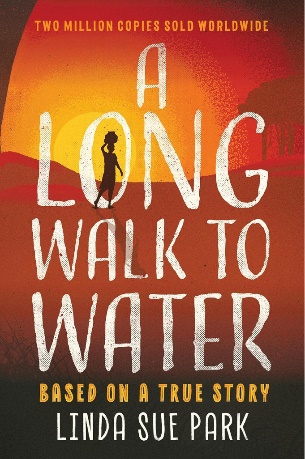 英文书名：A LONG WALK TO WATER作    者：Linda Sue Park出 版 社：Rock the Boat代理公司：Curtis Brown US / ANA页    数：128页出版时间：2018年5月代理地区：中国大陆、台湾审读资料：电子稿类    型：儿童文学内容简介：根据真实故事改编的国际畅销书，全球销量达300万册！一个关于冲突和生存，扣人心弦的故事。激励了数百万年轻读者和成年人。	在苏丹内战时期，11岁的萨尔瓦（Salva）被迫徒步逃离家乡。在近十年的旅程中，萨尔瓦经历了饥饿、动物袭击和疾病，他勇敢地面对各种困难——包括凶猛的狮子和饥饿的鳄鱼、穿越敌对领土和令人痛苦的境地，他是徒步穿越非洲大陆寻找家人和避难所的“迷路男孩”之一。他的希望和决心受到了考验。事实证明，他的决心比绝望更强大。萨尔瓦的真实故事与尼亚（Nya）的虚构故事形成鲜明对比，尼亚是一个苏丹女孩，她每天都要无休止地步行去为家人取水，这要花费她将近一天的时间。两个故事交织在一起，创造了一个充满希望、宽恕和善良的故事。当萨尔瓦回到苏丹并监督尼亚村的挖井工作时，真挚而振奋人心的结局将这些人物的故事融为一体，尽管她的人民长期以来一直在与他的人民交战。琳达·苏·朴讲述了一个关于决心的故事，为读者打开了一扇窗户，让他们了解到可能与自己经历相去甚远的生活和土地。通过这个美丽、生动的故事，读者将拓宽他们的世界观。媒体评价：	“这本朴素却铿锵有力的小说描绘了两个苏丹孩子令人难忘的样貌……悲惨而痛苦。”											         ——Publishers Weekly（星级评论）	“有几本关于苏丹失踪男孩的书籍，适合成人、青少年，甚至小学生阅读。但这本书基于真实故事的简洁、直接的叙述，增加了引人深思的当代维度……年轻读者一定会被胜利的高潮所震撼。”												——Booklist（星级评论）“两个故事在一个充满希望的平静结局中相交。”                  ——SLJ（星级评论）“这种强有力的双重叙事将悬念和内省融入到朴特有的简洁描述中。虽然向读者提供了很多细节，但它们并不是长篇大论、平淡无奇，而是简单、超然的观察。萨尔瓦和尼亚的故事都是以残酷而简单的诚恳语气讲述的，他们对苏丹冲突提供了非凡的视角。小说的简洁和事实基础使苏丹的现实生活变得非常容易理解，读者会发现故事和风格都非常感人。”																   ——The Bulletin“朴简单而令人信服地描绘了战争的混乱和无情的风景……真诚的叙述。”																	   ——Kirkus	“令人着迷！”												——The Horn Book	“精彩……关于冲突和生存的感人故事，其规模是大多数美国读者从未见过的。”																	——BookPage	“停不下来，这是一本适合高中生的好书，也适合那些喜欢了解其他世界文化的年轻人。”																	   ——VOYA作者简介：琳达·苏·朴（Linda Sue Park）出生于伊利诺伊州，也曾在加利福尼亚州、英国和爱尔兰居住过。她现在住在纽约西部。朴凭借A Single Shard获得纽伯瑞荣誉奖，并凭借A Long Walk To Water获得《纽约时报》畅销书第一名。她有许多面向年轻读者的书籍，包括图画书、诗歌以及历史和当代小说。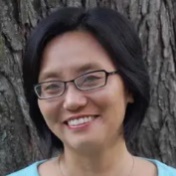 感谢您的阅读！请将反馈信息发至：版权负责人Email：Rights@nurnberg.com.cn 安德鲁·纳伯格联合国际有限公司北京代表处北京市海淀区中关村大街在地图中查看甲59号中国人民大学文化大厦1705室, 邮编：100872电话：010-82504106,   传真：010-82504200公司网址：http://www.nurnberg.com.cn 书目下载：http://www.nurnberg.com.cn/booklist_zh/list.aspx书讯浏览：http://www.nurnberg.com.cn/book/book.aspx视频推荐：http://www.nurnberg.com.cn/video/video.aspx豆瓣小站：http://site.douban.com/110577/新浪微博：安德鲁纳伯格公司的微博_微博 (weibo.com)微信订阅号：ANABJ2002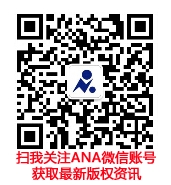 